Richiesta di rettifica degli importi TARI addebitati(ai sensi della Deliberazione 15/2022 di ARERA – All. A – Titolo III)IL/LA SOTTOSCRITTO/ACognome ____________________________________  Nome __________________________________Codice Fiscale _________________________________________________________________________Residente in via/piazza ________________________________________________________  n. _______Comune di _____________________________________________ C.A.P. _____________  Prov. ______(per conto della Società/ditta individuale ________________________ P.IVA _____________________)E-mail ____________________________________________________________@__________________Codice contribuente_____________________  Codice Utenza _________________________RICHIEDE LA RETTIFICA DEGLI IMPORTI ADDEBITATI NEI SEGUENTI AVVISI DI PAGAMENTO per le seguenti motivazioni:___________________________________________________________________________________________________________________________________________________________________________________________________________________________________________________________________________________________________________________________________________________________________________________________________________________________________________________________________________________________________________________________________________________________________________________________________________________(Nel caso di versamenti già effettuati allegare ricevuta di pagamento e compilare il seguente riquadro)Per la disciplina delle modalità di restituzione degli importi non dovuti si invitano i contribuenti a prendere visione di quanto contenuto all’interno del Regolamento TARI in vigoreFirmaMara, _____/______/_________					________________________________Il Comune di Mara in qualità di titolare tratterà i dati personali conferiti con il presente modulo, con modalità prevalentemente informatiche e telematiche, per le finalità previste dal Regolamento UE 2016/679 (GDPR), in particolare per l’esecuzione dei propri compiti di interesse pubblico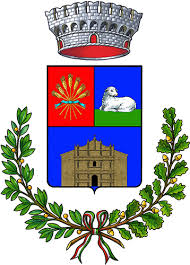 Comune diMaraVia Antonico Mariani n.1 – Mara (SS)Tel. 079 805068 - Fax 079 805320PEC: protocollo@pec.comune.mara.ss.itUfficio Tributie-mail protocollo@comune.mara.ss.itprotocollo@pec.comune.mara.ss.itESTREMI DI PRESENTAZIONE DELLA DICHIARAZIONERiservato all'Ufficio A MEZZO SERVIZIO POSTALE RICEVUTA N. _______________   PEC _______________________DATA   _____/ _____/ __________ N. ord.N. avvisoData avvisoImporto avvisoImporto già versato (eventuale)Data versamento (eventuale)1____/____/________€ ________,____€ ________,________/____/________2____/____/________€ ________,____€ ________,________/____/________3____/____/________€ ________,____€ ________,________/____/________Richiede altresì che la restituzione degli importi non dovuti avvenga medianteDetrazione dell’importo non dovuto nel primo documento di riscossione utile (compensazione)Accredito su conto corrente bancario/postale intestato a _________________________________presso le Poste o la Banca _______________________ Agenzia/Filiale di _____________________Codice IBAN |__|__|__|__|__|__|__|__|__|__|__|__|__|__|__|__|__|__|__|__|__|__|__|__|__|__|__|Rimborso diretto presso la tesoreria comunale